На основании Положения о Юго-Восточном управлении министерства образования и науки Самарской области, утвержденного приказом министерства образования и науки Самарской области от 12.03.2014г. № 106-од, приказов министерства образования и науки Самарской области от 11.10.2022 № 534-од «Об освобождении отдельных категорий родителей (законных представителей) от взимания родительской платы за присмотр и уход за детьми в государственных образовательных организациях Самарской области», от 20.10.2022 № 627-од «О внесении изменений в приказ министерства образования и науки Самарской области от 11.10.2022 № 534-од «Об освобождении отдельных категорий родителей (законных представителей) от взимания родительской платы за присмотр и уход за детьми в государственных образовательных организациях Самарской области»:1. Внести в распоряжения Юго-Восточного управления министерства образования и науки Самарской области от 16.08.2022г. № 344-од «Об установлении размера и структуры платы, взимаемой с родителей (законных представителей) за присмотр и уход за детьми, осваивающими образовательные программы дошкольного образования, в государственных общеобразовательных учреждениях, находящихся в ведении министерства образования и науки Самарской области, расположенных на территории муниципальных районов Алексеевский, Борский, Нефтегорский» следующие изменения:Пункт 3 распоряжения изложить в следующей редакции:«Установить, что плата не взимается за присмотр и уход за детьми с ограниченными возможностями здоровья, детьми – инвалидами, детьми – сиротами и детьми, оставшимися без попечения родителей, детьми с туберкулёзной интоксикацией, осваивающими образовательные программы дошкольного образования в государственных бюджетных образовательных учреждениях расположенных на территории муниципальных районов Алексеевский, Борский, Нефтегорский.Освободить семью ребенка, один из родителей (законных представителей) которой относится к категории лиц, принимающих участие в специальной военной операции, перечень которых установлен Правительством Самарской области, от платы, взимаемой за присмотр и уход за ребенком в государственных образовательных организациях, реализующих основную общеобразовательную программу дошкольного образования».2. Руководителям государственных бюджетных общеобразовательных учреждений довести данное распоряжение до сведения родителей воспитанников и опубликовать на сайте образовательной организации.3. Контроль исполнения распоряжения оставляю за собой.Исхакова 21338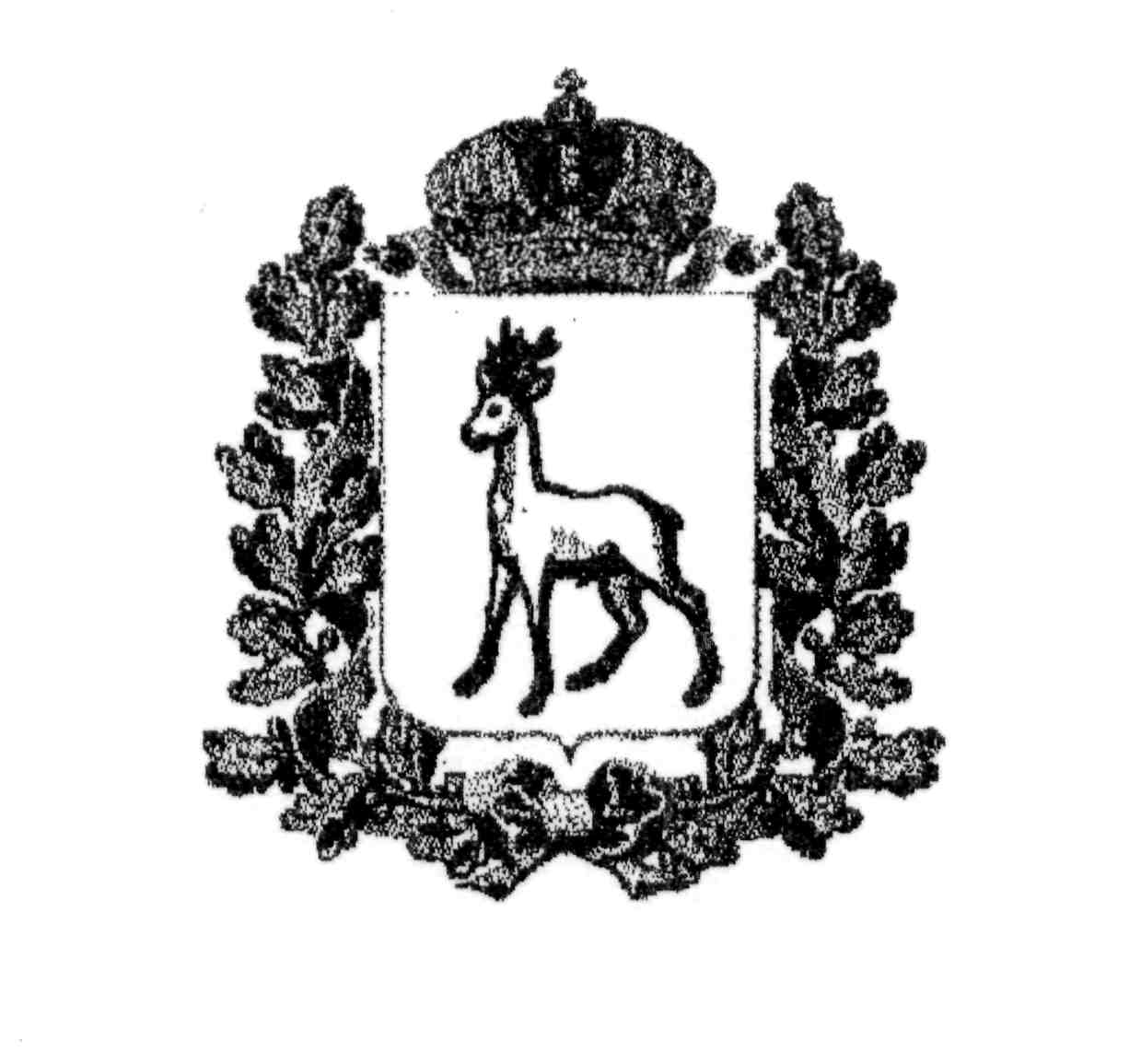 МИНИСТЕРСТВО ОБРАЗОВАНИЯ И НАУКИСАМАРСКОЙ ОБЛАСТИЮГО-ВОСТОЧНОЕ УПРАВЛЕНИЕРАСПОРЯЖЕНИЕот   21.10.2022г.  № 478/1 -одО внесении изменений в распоряжениеРуководитель Юго-Восточного управления                                                    Е.Ю.Баландина                                       